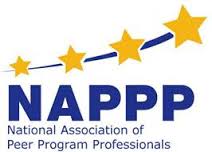 Please send to:NAPPP 58 Portwest Court St. Charles, MO 63303 Phone/fax: 888-691-1088 Name: _____________________________________________ Organization: _______________________________________ Address: ________________________________________________ City: ____________________________State __________ Zip _____ Phone: __________________________________________________ Fax: ____________________________________________________ Email: __________________________________________________  Individual Membership  U.S. Individual or Organization $50.00  Post-Secondary Student $30.00  Donation ( ) Payment Method  Please Invoice  Payment Enclosed (please make check payable to NAPPP)  ___________________________Visa  ___________________________Master Card  Security Code________________  Expiration Date MM/YY____/____  Signature of Cardholder/Date_______________________________ Professional Development Hours for CPPE can be earned by reading The “Members Update” newsletter. _________ No. of Hours _____________________________________________Signature 